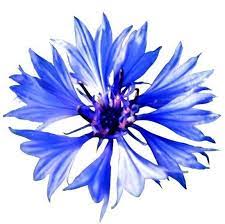 Дзякуй за Тваю працавітасцьДзякуй за тое, што патрапіш слухацьДзякуй за Тваю актыўнасцьДзякуй за ТваюветлівасцьДзякуй за Тваю ангажаванасцьДзякуй за Тваю дапамогу іншымДзякуй за Тваю ўсмешкуДзякуй за Тваю вынаходлівасцьДзякуй за Тваю эстэтыкуДзякуй за Тваю працавітасцьДзякуй за Тваю працавітасцьДзякуй за Тваю працавітасцьДзякуй за Тваю актыўнасцьДзякуй за Тваю актыўнасцьДзякуй за Тваю актыўнасцьДзякуй за ТваюветлівасцьДзякуй за ТваюветлівасцьДзякуй за Тваюветлівасць